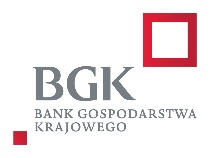 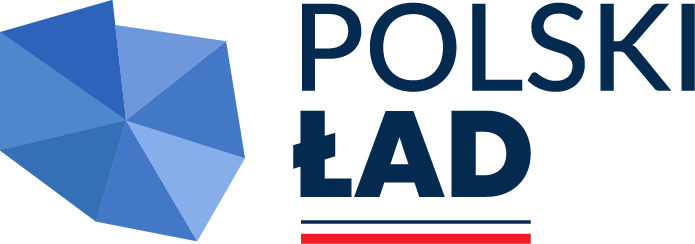 Załącznik nr 5………………………., dnia……………………… r.PROTOKÓŁ  Z  WIZJI  LOKALNEJprzeprowadzonej  w dniu ……………………………..obiektu ołtarza głównego w kościele  p.w. Św. Walentego w Wielichowie  na potrzeby postępowania zakupowego na przeprowadzenie prac konserwatorskich i restauratorskich przy zabytku wpisanym do rejestru zabytków polegających na „Konserwacji ołtarza głównego w kościele  p.w. Św. Walentego w Wielichowie” 	Na podstawie  punktu 4. ogłoszenia o postępowaniu zakupowym -Warunki wykonania prac,  Zamawiający ustalił termin wizji lokalnej.Ze strony Zamawiającego (Parafii) w wizji lokalnej uczestniczyli:…………………………………….- ………………………………..…………………………………….-………………………………..Ze strony Wykonawcy:      3. …………………………………….- ………………………………..      4. …………………………………….-………………………………..Wykonawca zapoznał się z stanem ołtarza głównego w kościele  p.w. Św. Walentego w Wielichowie  Podpisy osób uczestniczących w wizji lokalnej:………………………………..                      2. ………………………………… 3.    ………………………………..                      4. ………………………………….  